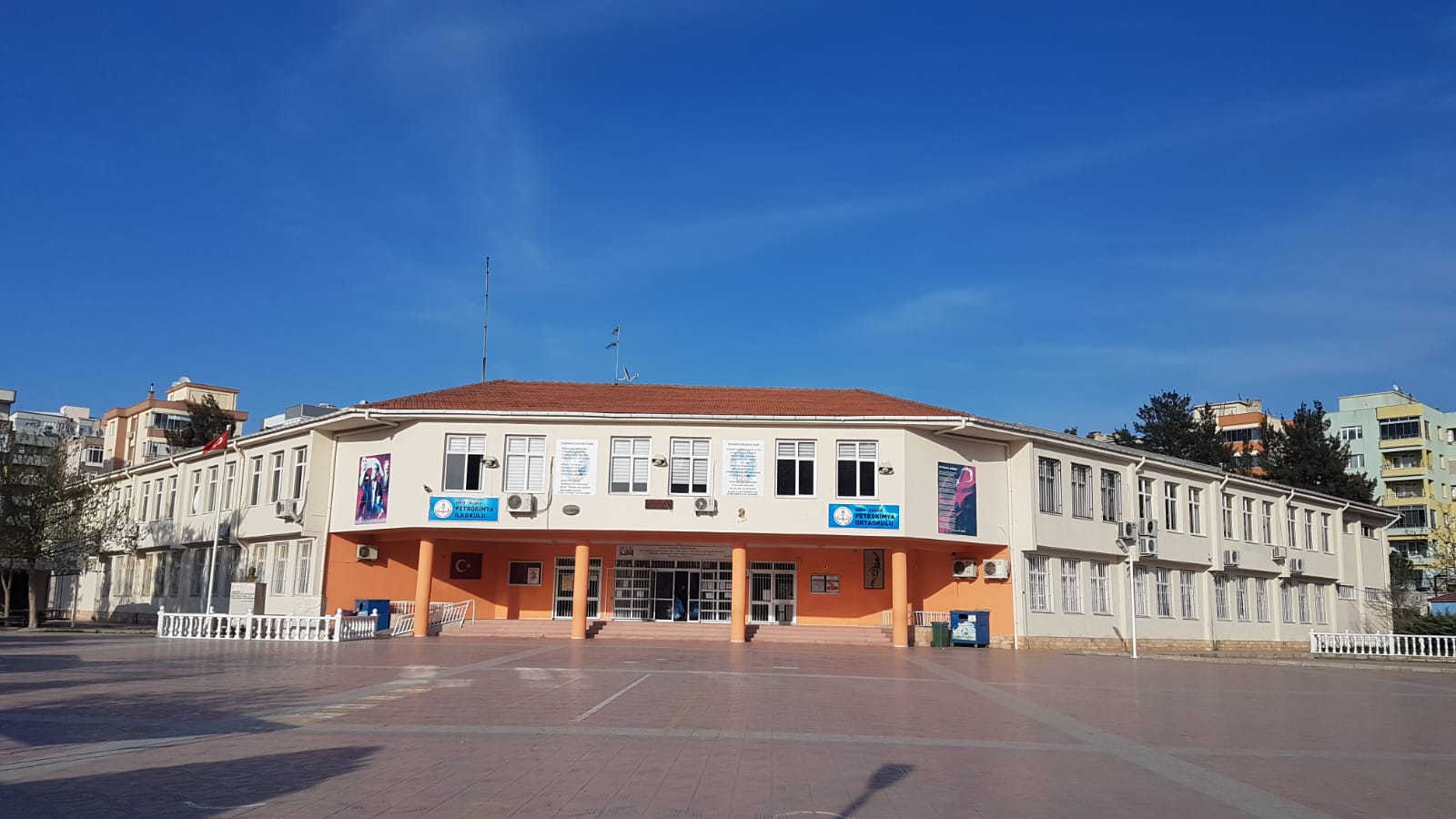 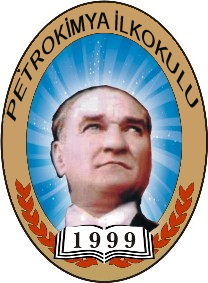 2019 – 2023Stratejik Planı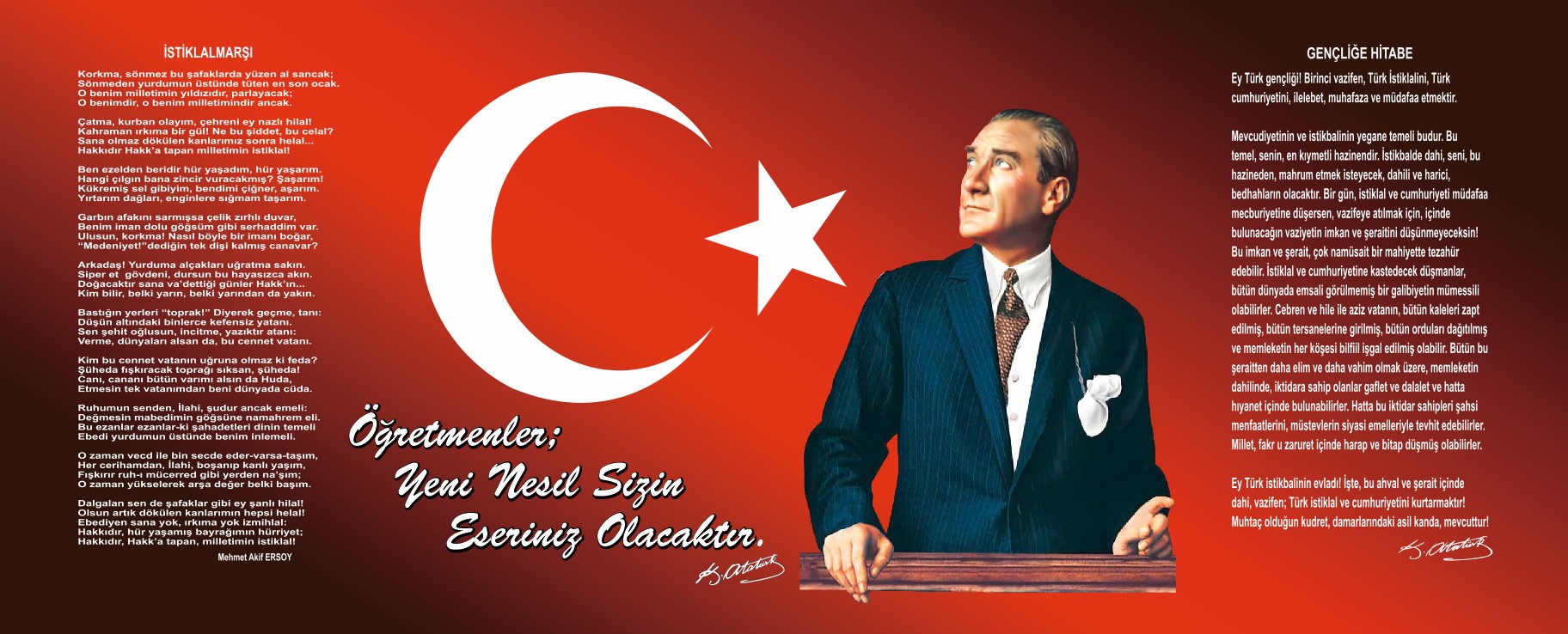 Okul Müdürünün SunuşuBilgi toplumunda yaşamamızdan kaynaklanan hızlı değişimler, çevremizdeki her şeyi etkilediği gibi eğitimi de etkilemektedir. Bu nedenle çağın değişimlerine uygun olarak okullarımızın da değişim geçirmesi, gelişmesi ve yeni yönetimin uygulama ve tekniklerini kullanması bir zorunluluk haline gelmiştir.           Planlama eğitimin vazgeçilmezleri arasındadır. Plansız bir eğitim düşünülemez. Yeni yönetim uygulamalarından olan stratejik planlama da eğitim öğretimde hedeflenen başarıya ulaşılabilmesi için geleceği planlama açısından önemlidir.          Hedef olmadan istenen başarıya ulaşılamaz. Bu yüzden okul yönetiminde katılımlı kararlar almak ve doğru hedefler koymak başarıya giden yolda önemli birer basamak olacaktır.Tüm bu hedeflerin gerçekleştirilmesi için 5018 sayılı Kamu Mali Yönetimi ve Kontrol Kanunu ve MEB’in 2010 / 14 nolu genelgesi gereğince okulumuzda stratejik plan yapılmıştır. Bu konuda emeği geçen OGYE ekibindeki arkadaşlarıma teşekkür ederim.                                                                                                                                                                       Ali ÖZÇAKIR
                                                                                                                                                                        Okul MüdürüİçindekilerSunuş	1-2-3.İçindekiler	4BÖLÜM I: GİRİŞ ve PLAN HAZIRLIK SÜRECİ	5BÖLÜM II: DURUM ANALİZİ	6Okulun Mevcut Durumu: Temel İstatistikler	6-7-8-9PAYDAŞ ANALİZİ	10-11-12GZFT (Güçlü, Zayıf, Fırsat, Tehdit) Analizi	13-14Gelişim ve Sorun Alanları	15-16BÖLÜM III: MİSYON, VİZYON VE TEMEL DEĞERLER	MİSYONUMUZ 	17VİZYONUMUZ 	17TEMEL DEĞERLERİMİZ 	17BÖLÜM IV: AMAÇ, HEDEF VE EYLEMLER	TEMA I: EĞİTİM VE ÖĞRETİME ERİŞİM	18-19TEMA II: EĞİTİM VE ÖĞRETİMDE KALİTENİN ARTIRILMASI	19-20-21-22TEMA III: KURUMSAL KAPASİTE	22-23-24-25V. BÖLÜM: MALİYETLENDİRME	26EKLER:	27BÖLÜM I: GİRİŞ VE PLAN HAZIRLIK SÜRECİ2019-2023 dönemi stratejik plan hazırlanması süreci Üst Kurul ve Stratejik Plan Ekibinin oluşturulması ile başlamıştır. Ekip tarafından oluşturulan çalışma takvimi kapsamında ilk aşamada durum analizi çalışmaları yapılmış ve durum analizi aşamasında paydaşlarımızın plan sürecine aktif katılımını sağlamak üzere paydaş anketi, toplantı ve görüşmeler yapılmıştır.Durum analizinin ardından geleceğe yönelim bölümüne geçilerek okulumuzun amaç, hedef, gösterge ve eylemleri belirlenmiştir. Çalışmaları yürüten ekip ve kurul bilgileri altta verilmiştir.STRATEJİK PLAN ÜST KURULUTablo 1. Stratejik Plan Üst KurulBÖLÜM II: DURUM ANALİZİDurum analizi bölümünde okulumuzun mevcut durumu ortaya konularak neredeyiz sorusuna yanıt bulunmaya çalışılmıştır. Bu kapsamda okulumuzun kısa tanıtımı, okul künyesi ve temel istatistikleri, paydaş analizi ve görüşleri ile okulumuzun Güçlü Zayıf Fırsat ve Tehditlerinin (GZFT) ele alındığı analize yer verilmiştir.PETROKİMYA İLKOKULU TARİHÇESİOkulumuz PETKİM A.Ş tarafından 21.04.1998 tarihinde inşaatı başlatılarak 1999-2000 eğitim ve öğretim yılında hizmete açılmıştır. PETKİM A.Ş. tarafından yapılması nedeniyle okulumuza PETROKİMYA İLKÖĞRETİM OKULU adı verilmiştir. İlk yıllarında Namık Kemal İlköğretim Okulu öğrencilerinin bir kısmı okulumuzda eğitim ve öğretime başlamış ayrıca yine bu okulun bazı öğretmenleri de okulumuzda görev yapmıştır. İlk açılışında 230 öğrencisi olan okulumuz bugün 567 öğrencisi ile eğitim ve öğretim faaliyetlerine devam etmektedir. 21 derslik, 2 idare odası, 1 fen laboratuvarı, 1 spor salonuna sahip olarak eğitim ve öğretime başlayan okulumuz günümüzde 26 derslik, ayrı bir bina şeklinde inşa edilen anasınıfı, toplantı salonu, 2 idare odası, 2 rehberlik servisi 1 kütüphane ve spor odasına sahiptir. Ayrıca 2013-2014 eğitim öğretim döneminde okulun katkılarıyla resim iş atölyesi açılarak hizmete geçirilmiştir. Okulumuz halen Petro Kimya İlkokulu adı altında eğitim öğretim hizmetini gerçekleştirmektedir.Okulun Mevcut Durumu: Temel İstatistiklerOkul KünyesiOkulumuzun temel girdilerine ilişkin bilgiler altta yer alan okul künyesine ilişkin tabloda yer almaktadır.Temel Bilgiler Tablosu- Okul Künyesi Tablo 2. Temel İstatistiklerÇalışan BilgileriOkulumuzun çalışanlarına ilişkin bilgiler altta yer alan tabloda belirtilmiştir.Çalışan Bilgileri TablosuTablo 3. Çalışan BilgileriOkulumuz Bina ve Alanları	Okulumuzun binası ile açık ve kapalı alanlarına ilişkin temel bilgiler altta yer almaktadır.Okul Yerleşkesine İlişkin Bilgiler Tablo 4.Okul yerleşkesine Ait BilgilerSınıf ve Öğrenci Bilgileri	Okulumuzda yer alan sınıfların öğrenci sayıları alttaki tabloda verilmiştir.Tablo 5.Sınıf ve Öğrenci BilgileriDonanım ve Teknolojik KaynaklarımızTeknolojik kaynaklar başta olmak üzere okulumuzda bulunan çalışır durumdaki donanım malzemesine ilişkin bilgiye alttaki tabloda yer verilmiştir.Teknolojik Kaynaklar TablosuTablo 6. Donanım ve Teknolojik KaynaklarımızGelir ve Gider BilgisiOkulumuzun genel bütçe ödenekleri, okul aile birliği gelirleri ve diğer katkılarda dâhil olmak üzere gelir ve giderlerine ilişkin son iki yıl gerçekleşme bilgileri alttaki tabloda verilmiştir.Tablo 7. Gelir Gider BilgisiPAYDAŞ ANALİZİKurumumuzun temel paydaşları öğrenci, veli ve öğretmen olmakla birlikte eğitimin dışsal etkisi nedeniyle okul çevresinde etkileşim içinde olunan geniş bir paydaş kitlesi bulunmaktadır. Paydaşlarımızın görüşleri anket, toplantı, dilek ve istek kutuları, elektronik ortamda iletilen önerilerde dâhil olmak üzere çeşitli yöntemlerle sürekli olarak alınmaktadır. Paydaş anketlerine ilişkin ortaya çıkan temel sonuçlara altta yer verilmiştirÖğrenci Anketi Sonuçlar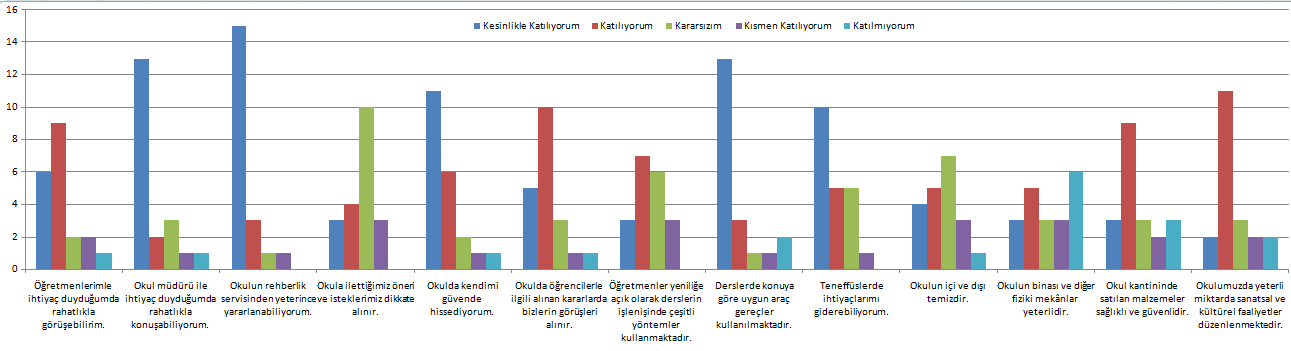 Grafik 1 Öğrenci Anketi SonuçlarıÖğretmen Anketi Sonuçları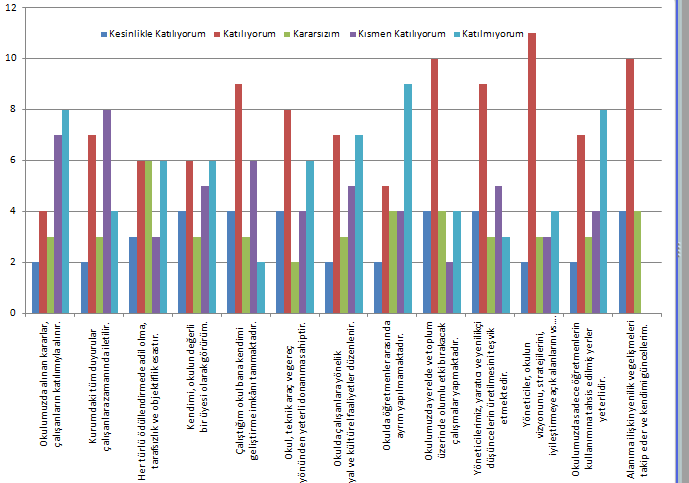 Grafik 2 Öğretmen Anketi SonuçlarıVeli Anketi Sonuçları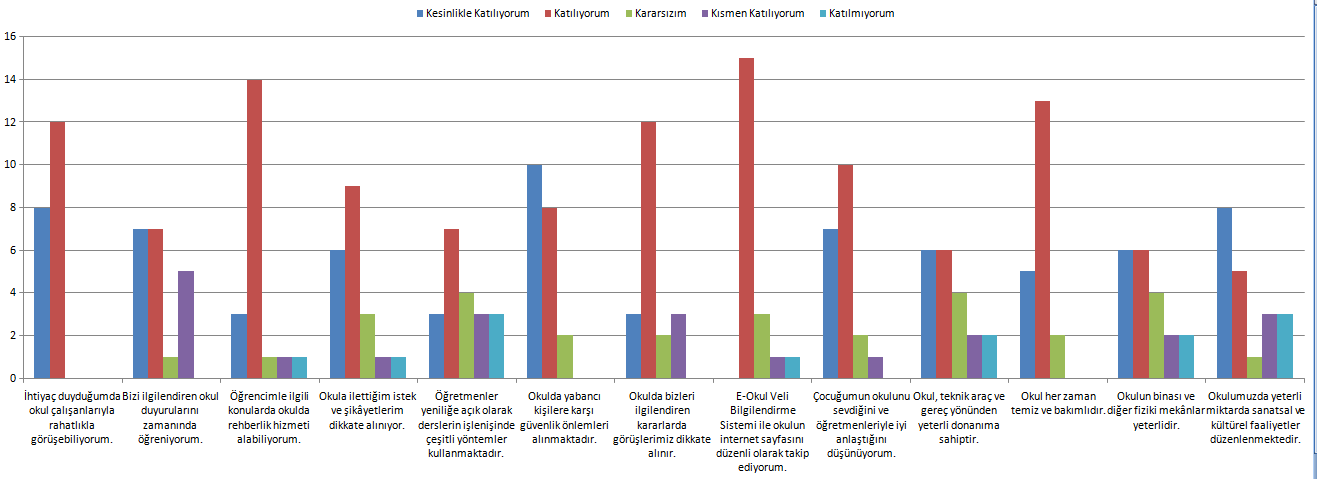 Grafik 3.Veli Anketi SonuçlarıGZFT (Güçlü, Zayıf, Fırsat, Tehdit) Analizi Okulumuzun temel istatistiklerinde verilen okul künyesi, çalışan bilgileri, bina bilgileri, teknolojik kaynak bilgileri ve gelir gider bilgileri ile paydaş anketleri sonucunda ortaya çıkan sorun ve gelişime açık alanlar iç ve dış faktör olarak değerlendirilerek GZFT tablosunda belirtilmiştir. Dolayısıyla olguyu belirten istatistikler ile algıyı ölçen anketlerden çıkan sonuçlar tek bir analizde birleştirilmiştir.Kurumun güçlü ve zayıf yönleri donanım, malzeme, çalışan, iş yapma becerisi, kurumsal iletişim gibi çok çeşitli alanlarda kendisinden kaynaklı olan güçlülükleri ve zayıflıkları ifade etmektedir ve ayrımda temel olarak okul müdürü/müdürlüğü kapsamından bakılarak iç faktör ve dış faktör ayrımı yapılmıştır. Okulumuzda  öğrencilere, velilere ve çalışanlara uygulanan memnuniyet anketlerinin sonuçları ve çevre  analizi doğrultusunda GZTF analizi aşağıdaki gibi yapılmıştır.İçsel FaktörlerGüçlü YönlerTablo : Güçlü YönlerZayıf YönlerTablo : Zayıf YönlerDışsal FaktörlerFırsatlarTablo : FırsatlarTehditlerGelişim ve Sorun AlanlarıGelişim ve sorun alanları analizi ile GZFT analizi sonucunda ortaya çıkan sonuçların planın geleceğe yönelim bölümü ile ilişkilendirilmesi ve buradan hareketle hedef, gösterge ve eylemlerin belirlenmesi sağlanmaktadır. Gelişim ve sorun alanları ayrımında eğitim ve öğretim faaliyetlerine ilişkin üç temel tema olan Eğitime Erişim, Eğitimde Kalite ve kurumsal Kapasite kullanılmıştır. Eğitime erişim, öğrencinin eğitim faaliyetine erişmesi ve tamamlamasına ilişkin süreçleri; Eğitimde kalite, öğrencinin akademik başarısı, sosyal ve bilişsel gelişimi ve istihdamı da dâhil olmak üzere eğitim ve öğretim sürecinin hayata hazırlama evresini; Kurumsal kapasite ise kurumsal yapı, kurum kültürü, donanım, bina gibi eğitim ve öğretim sürecine destek mahiyetinde olan kapasiteyi belirtmektedir.Tablo 12:Eğitime ErişimGelişim ve sorun alanlarına ilişkin GZFT analizinden yola çıkılarak saptamalar yapılırken yukarıdaki tabloda yer alan ayrımda belirtilen temel sorun alanlarına dikkat edilmesi gerekmektedir.Tablo 13: Gelişim ve Sorun AlanlarımızBÖLÜM III: MİSYON, VİZYON VE TEMEL DEĞERLEROkul Müdürlüğümüzün Misyon, vizyon, temel ilke ve değerlerinin oluşturulması kapsamında öğretmenlerimiz, öğrencilerimiz, velilerimiz, çalışanlarımız ve diğer paydaşlarımızdan alınan görüşler, sonucunda stratejik plan hazırlama ekibi tarafından oluşturulan Misyon, Vizyon, Temel Değerler; Okulumuz üst kurulana sunulmuş ve üst kurul tarafından onaylanmıştır.MİSYONUMUZ : Öğrendiklerini, bilgi düzeyinde değil günlük yaşamıyla özdeşleştiren, araştıran, sorgulayan, düşünen, yaratıcı, problem çözen, sorumluluk duygusu gelişmiş, teknolojik gelişimlerden yararlanan, iletişim kurma becerisine sahip, sağlıklı ve başarılı, öğrenen mutlu bireyler yetiştirmek için varız.VİZYONUMUZ : Bilim, teknoloji,  sanat ışığında öğrenen çağdaş  okul olmak.TEMEL DEĞERLERİMİZ 1) Erdemli olmak2) Çağdaş olmak3) Yurtsever olmak4) Kültürlü olmak5) Atatürkçü olmak6) Saygılı olmak7) Fırsat eşitliği8) Hoşgörülü olmak9) Çalışkan olmak10) Demokratik olmak11) Adil olmak12) Sürekli gelişimBÖLÜM IV: AMAÇ, HEDEF VE EYLEMLERTEMA I: EĞİTİM VE ÖĞRETİME ERİŞİMEğitim ve öğretime erişim okullaşma ve okul terki, devam ve devamsızlık, okula uyum ve oryantasyon, özel eğitime ihtiyaç duyan bireylerin eğitime erişimi, yabancı öğrencilerin eğitime erişimi ve hayat boyu öğrenme kapsamında yürütülen faaliyetlerin ele alındığı temadır.Stratejik Amaç 1: Kayıt bölgemizde yer alan çocukların okullaşma oranlarını artıran, öğrencilerin uyum ve devamsızlık sorunlarını gideren etkin bir yönetim yapısı kurulacaktır.  Stratejik Hedef 1.1.  Kayıt bölgemizde yer alan çocukların okullaşma oranları artırılacak ve öğrencilerin uyum ve devamsızlık sorunları da giderilecektir. Performans Göstergeleri Tablo 14 Stratejik Hedef 1.1 EylemlerTablo 15: Stratejik Hedef 1.1 EylemlerTEMA II: EĞİTİM VE ÖĞRETİMDE KALİTENİN ARTIRILMASIEğitim ve öğretimde kalitenin artırılması başlığı esas olarak eğitim ve öğretim faaliyetinin hayata hazırlama işlevinde yapılacak çalışmaları kapsamaktadır. Bu tema altında akademik başarı, sınav kaygıları, sınıfta kalma, ders başarıları ve kazanımları, disiplin sorunları, öğrencilerin bilimsel, sanatsal, kültürel ve sportif faaliyetleri ile istihdam ve meslek edindirmeye yönelik rehberlik ve diğer mesleki faaliyetler yer almaktadır. Stratejik Amaç 2: Öğrencilerimizin gelişmiş dünyaya uyum sağlayacak şekilde donanımlı bireyler olabilmesi için eğitim ve öğretimde kalite artırılacaktır.Stratejik Hedef 2.1.  Öğrenme kazanımlarını takip eden ve velileri de sürece dâhil eden bir yönetim anlayışı ile öğrencilerimizin akademik başarıları ve sosyal faaliyetlere etkin katılımı artırılacaktır. Performans GöstergeleriTablo 16: Stratejik Hedef  2.1  Performans GöstergeleriEylemlerTablo 17: Stratejik Hedef 2.1 EylemlerStratejik Hedef 2.2.  Etkin bir rehberlik anlayışıyla, öğrencilerimizi ilgi ve becerileriyle orantılı bir şekilde üst öğrenime veya istihdama hazır hale getiren daha kaliteli bir kurum yapısına geçilecektir.Tablo 18: Stratejik Hedef  2.2  Performans GöstergeleriEylemlerTablo 19: Stratejik Hedef  2.2  EylemlerStratejik Hedef 2.3  Bireysel eğitime ihtiyaç duyan öğrencilere destekleme ve yetiştirme kursu açılacak. Birebir eğitime önem verilecektir..Performans Göstergeleri Tablo 20: Stratejik Hedef  2.3  Performans GöstergeleriEylemlerTablo 21: Stratejik Hedef  2.3  EylemlerTEMA III: KURUMSAL KAPASİTEStratejik Amaç 3: Eğitim ve öğretim faaliyetlerinin daha nitelikli olarak verilebilmesi için okulumuzun kurumsal kapasitesi güçlendirilecektir. Stratejik Hedef 3.1.  Performans GöstergeleriTablo 22: Stratejik Hedef  3.1  Performans GöstergeleriEylemlerTablo 23: Stratejik Hedef  3.1  EylemlerStratejik Amaç 3.2: Nitelikli Eğitiminin aratılması İçin İkili Eğitime Geçilmesi çalışılacak, okulun donanım eksikleri giderilmeye çalışılacaktır. Stratejik Hedef 3.2. Tekli eğitme geçmek için paydaşlarımızdan destek alınacaktır.Performans GöstergeleriTablo 24: Stratejik Hedef  3.1  Performans GöstergeleriEylemlerTablo 25: Stratejik Hedef  3.2  EylemlerStratejik Amaç 3.3: Oklumuzun sağlık bilgisi, iş güvenliği, okul güvenliği taşıma ve servis konularında güçlendirilecektir. Stratejik Hedef 3.3. Okulumuz sağlık bilgisi, iş güvenliği, okul güvenliği taşıma ve servis konularda aksaklıklar varsa tespit edilecek güçlendirilecektir. Performans GöstergeleriTablo 26: Stratejik Hedef  3.3  Performans GöstergeleriEylemlerTablo 27: Stratejik Hedef  3.3  EylemlerV. BÖLÜM: MALİYETLENDİRME2019-2023 Stratejik Planı Faaliyet/Proje Maliyetlendirme TablosuTablo 28: 2019-2023 Stratejik Planı Faaliyet/Proje Maliyetlendirme TablosuVI. BÖLÜM: İZLEME VE DEĞERLENDİRMEOkulumuz Stratejik Planı izleme ve değerlendirme çalışmalarında 5 yıllık Stratejik Planın izlenmesi ve 1 yıllık gelişim planın izlenmesi olarak ikili bir ayrıma gidilecektir. Stratejik planın izlenmesinde 6 aylık dönemlerde izleme yapılacak denetim birimleri, il ve ilçe millî eğitim müdürlüğü ve Bakanlık denetim ve kontrollerine hazır halde tutulacaktır.Yıllık planın uygulanmasında yürütme ekipleri ve eylem sorumlularıyla aylık ilerleme toplantıları yapılacaktır. Toplantıda bir önceki ayda yapılanlar ve bir sonraki ayda yapılacaklar görüşülüp karara bağlanacaktır. EKLER: Öğretmen, öğrenci ve veli anket örnekleri klasör ekinde olup okullarınızda uygulanarak sonuçlarından paydaş analizi bölümü ve sorun alanlarının belirlenmesinde yararlanabilirsiniz.Üst Kurul BilgileriÜst Kurul BilgileriEkip BilgileriEkip BilgileriAdı SoyadıUnvanıAdı SoyadıUnvanıAli ÖZÇAKIROkul MüdürüAlev ÖZTÜRKSınıf ÖğretmeniLevent GÜLTEKİNMüdür YardımcısıMahmut YILMAZSınıf ÖğretmeniErhan AYDOĞANSınıf ÖğretmeniTuğba DENİZSınıf ÖğretmeniBetül BEKTAŞRehber Öğretmenİlknur ÇETİNOkul Aile Birliğiİli: İZMİRİli: İZMİRİli: İZMİRİli: İZMİRİlçesi: Aliağaİlçesi: Aliağaİlçesi: Aliağaİlçesi: AliağaAdres: Atatürk Mah. Güneş Sok. No:8Atatürk Mah. Güneş Sok. No:8Atatürk Mah. Güneş Sok. No:8Coğrafi Konum (link):Coğrafi Konum (link):https://goo.gl/maps/mbN9gQ3G1Rr………………. https://goo.gl/maps/mbN9gQ3G1Rr………………. Telefon Numarası: 0232 61690210232 61690210232 6169021Faks Numarası:Faks Numarası:232 6170314232 6170314e- Posta Adresi:718742@meb.k12.tr718742@meb.k12.tr718742@meb.k12.trWeb sayfası adresi:Web sayfası adresi:Aliagapetrokimya.meb.k12.trAliagapetrokimya.meb.k12.trKurum Kodu:718742718742718742Öğretim Şekli:Öğretim Şekli:İkili Eğitim (Tam Gün/İkili Eğitim)İkili Eğitim (Tam Gün/İkili Eğitim)Okulun Hizmete Giriş Tarihi : 1999-2000 Eğitim Öğretim Yılı 13/09/1999Okulun Hizmete Giriş Tarihi : 1999-2000 Eğitim Öğretim Yılı 13/09/1999Okulun Hizmete Giriş Tarihi : 1999-2000 Eğitim Öğretim Yılı 13/09/1999Okulun Hizmete Giriş Tarihi : 1999-2000 Eğitim Öğretim Yılı 13/09/1999Toplam Çalışan Sayısı Toplam Çalışan Sayısı 2828Öğrenci Sayısı:Kız222222Öğretmen SayısıKadın2121Öğrenci Sayısı:Erkek293293Öğretmen SayısıErkek77Öğrenci Sayısı:Toplam515515Öğretmen SayısıToplam2828Derslik Başına Düşen Öğrenci SayısıDerslik Başına Düşen Öğrenci SayısıDerslik Başına Düşen Öğrenci Sayısı:23Şube Başına Düşen Öğrenci SayısıŞube Başına Düşen Öğrenci SayısıŞube Başına Düşen Öğrenci Sayısı:23Öğretmen Başına Düşen Öğrenci SayısıÖğretmen Başına Düşen Öğrenci SayısıÖğretmen Başına Düşen Öğrenci Sayısı:18Şube Başına 30’dan Fazla Öğrencisi Olan Şube SayısıŞube Başına 30’dan Fazla Öğrencisi Olan Şube SayısıŞube Başına 30’dan Fazla Öğrencisi Olan Şube Sayısı:0Öğrenci Başına Düşen Toplam Gider MiktarıÖğrenci Başına Düşen Toplam Gider MiktarıÖğrenci Başına Düşen Toplam Gider Miktarı15.13 TLÖğretmenlerin Kurumdaki Ortalama Görev SüresiÖğretmenlerin Kurumdaki Ortalama Görev SüresiÖğretmenlerin Kurumdaki Ortalama Görev Süresi10ÜnvanErkekKadınToplamOkul Müdürü ve Müdür Yardımcısı101Sınıf Öğretmeni71724Branş Öğretmeni022Rehber Öğretmen022İdari Personel101Yardımcı Personel022Güvenlik Personeli000Toplam Çalışan Sayıları92332Okul Bölümleri Okul Bölümleri Özel AlanlarVarYokOkul Kat Sayısı2Çok Amaçlı SalonVarDerslik Sayısı22Çok Amaçlı SahaYokDerslik Alanları (m2)40KütüphaneYokKullanılan Derslik Sayısı22Fen LaboratuvarıYokŞube Sayısı22Bilgisayar LaboratuvarıYokİdari Odaların Alanı (m2)40İş AtölyesiYokÖğretmenler Odası (m2)45Beceri AtölyesiYokOkul Oturum Alanı (m2)10.822PansiyonYokOkul Bahçesi (Açık Alan)(m2)7.022Okul Kapalı Alan (m2)3.800Sanatsal, bilimsel ve sportif amaçlı toplam alan (m2)YokKantin (m2)24Tuvalet Sayısı42Diğer (………….)SINIFIKızErkekToplamSINIFIKızErkekToplamAnasınıfı A712192-D121426Anasınıfı B511162 Hafif Zih.101Anasınıfı C810183-A111728Anasınıfı D88163-B815231-A1213253-C1312251-B1114253-D1114251-C1213253 Hafif Zih.1011-D1213254-A1014241-E1015254-B912211 Hafif Zih.2024-C1114252-A915244-D1212242-B815234-E913222-C71825Akıllı Tahta Sayısı29TV Sayısı2Masaüstü Bilgisayar Sayısı1Yazıcı Sayısı3Taşınabilir Bilgisayar Sayısı5Fotokopi Makinası Sayısı2Projeksiyon Sayısı1İnternet Bağlantı Hızı16 mbYıllarGelir MiktarıGider Miktarı201613.862,70 TL11.131,4920179.580,0010.085,6220187.792,748.162,01ÖğrencilerÖğrencilere yönelik sosyal, sportif, kültürel, sanatsal etkinliklerin yapılmasıÇalışanlarEğitim kadrosunun tam olmasıVelilerVeli – Okul iş birliğinin güçlü olmasıBina ve YerleşkeŞehir merkezinde olması sebebiyle ulaşım rahat sağlanmaktadır.DonanımOkulun ders araç – gereç ve teknik açıdan donanımlı olması   BütçeEğitime destek veren hayırseverlerin olmasıYönetim SüreçleriYönetici, Öğretmen, Veli ile Öğrencilerin birbiriyle karşılıklı iletişimiİletişim SüreçleriVeli, Öğrenci, Öğretmen paydaşlarının birbiriyle karşılıklı iletişimiÖğrencilerÖğrencilerin bilişim araçlarını amacı dışında kullanmasıÇalışanlarProje yazma konusunda deneyimli öğretmen sayısının az olması.VelilerVelilerin yeterince ilgi göstermemesi.Bina ve Yerleşkeİki Okulun bir arada eğitim görmesi (İkili Eğitim)DonanımSpor - oyun alanlarının uygun olmayışı ve spor- oyun malzemesi eksikliğiBütçeMerkezi Bütçenin olmayışıYönetim SüreçleriÖğretmenlerin hizmet içi eğitim faaliyetlerine katılmada isteksiz olmalarıİletişim SüreçleriKurum kültürünün oluşmaması.PolitikSiyasi yöneticilerin ve sivil toplum örgütlerinin eğitime yönelik ilgisiEkonomikGenel bütçeden MEB’e ayrılan payın yüksek olmasıSosyolojikKamuoyunun eğitim öğretimin kalitesi ile eğitim öğretim çalışanlarının niteliğinin artılmasına ilişkin beklenti ve desteğiTeknolojikDünya ve ülkemizdeki teknolojik gelişmeler ve teknolojiye yapılan yatırımlarMevzuat-YasalCumhurbaşkanlığı Hükümet Sistemi’ne uygun mevzuat düzenlemelerinin dinamik yapısıEkolojikSürdürülebilir çevre politikalarının uygulanıyor olması, toplumun ve yerel yönetimlerin farkındalığıPolitikEğitim politikalarının sürekli değişmesi ve kısa süreli olması dolayısıyla beklenen olumlu etkiyi sağlayamamasıEkonomikEğitim kaynaklarının kullanımının etkili ve etkin planlanamamasıSosyolojikKamuoyunun eğitim öğretimin kalitesi ile eğitim öğretim çalışanlarının niteliğine ilişkin beklenti ve algısının farklı olmasıTeknolojikHızlı ve değişken teknolojik gelişmelere zamanında ayak uydurulamanın zorluğu, çalışanların  teknolojiye karşı direnci ve  öğretmenler ile öğrencilerin teknolojik cihazları kullanma becerisinin istenilen düzeyde olmamasıMevzuat-YasalKısa zaman içinde hazırlanmak zorunda olan  mevzuatların üst hukukla örtüşmemesi ve eksikliklerinin bulunmasıEğitime ErişimEğitimde KaliteKurumsal KapasiteOkullaşma OranıAkademik BaşarıKurumsal İletişimOkula Devam/ DevamsızlıkSosyal, Kültürel ve Fiziksel GelişimKurumsal YönetimOkula Uyum, OryantasyonSınıf TekrarıBina ve YerleşkeÖzel Eğitime İhtiyaç Duyan Bireylerİstihdam Edilebilirlik ve YönlendirmeDonanımYabancı ÖğrencilerÖğretim YöntemleriTemizlik, HijyenHayat boyu ÖğrenmeDers araç gereçleriİş Güvenliği, Okul GüvenliğiTaşıma ve servis1.TEMA: EĞİTİM VE ÖĞRETİME ERİŞİM1.TEMA: EĞİTİM VE ÖĞRETİME ERİŞİM1.TEMA: EĞİTİM VE ÖĞRETİME ERİŞİM11İlköğretimde devamsızlık22Sosyal ve ekonomik yönden dezavantajlı grupların eğitime erişimi33Öğrencilere yönelik oryantasyon faaliyetleri44Yabancı öğrencilerin dil problemleri ve oryantasyonu55Sevgi evlerinden gelen öğrenciler ve özel eğitime ihtiyaç duyan öğrencilerin uyumu2.TEMA: EĞİTİM VE ÖĞRETİMDE KALİTE2.TEMA: EĞİTİM VE ÖĞRETİMDE KALİTE2.TEMA: EĞİTİM VE ÖĞRETİMDE KALİTE11Eğitim öğretim sürecinde sanatsal, sportif ve kültürel faaliyetler22Okuma kültürü33Eğitsel değerlendirme ve tanılama44Eğitim müfredatının değişmesiyle artan ders saatinin öğrencilere ağır gelmesi55Eğitsel ve kişisel rehberlik hizmetleri66Sınav kaygısı77Ortaöğretime katılım88Temel dersler önceliğinde sınavlarda öğrenci başarı durumu99Öğrenci rehberliği 3.TEMA: KURUMSAL KAPASİTE3.TEMA: KURUMSAL KAPASİTE3.TEMA: KURUMSAL KAPASİTE1Çalışma ortamları ile sosyal, kültürel ve sportif ortamların iş motivasyonunu sağlayacak biçimde düzenlenmesiÇalışma ortamları ile sosyal, kültürel ve sportif ortamların iş motivasyonunu sağlayacak biçimde düzenlenmesi2Diğer kurum ve kuruluşlarla işbirliğiDiğer kurum ve kuruluşlarla işbirliği3Teknolojik altyapı eksikliklerinin giderilmesiTeknolojik altyapı eksikliklerinin giderilmesi4Fiziki altyapı eksikliklerinin giderilmesi ve okul binasının eki ve yıpranmış olmasıFiziki altyapı eksikliklerinin giderilmesi ve okul binasının eki ve yıpranmış olması5Hizmet içi eğitimHizmet içi eğitim6Okul-Aile BirliğiOkul-Aile Birliği7Okul sağlığı ve hijyenOkul sağlığı ve hijyen8Köyden gelen öğrencilerKöyden gelen öğrencilerNoPERFORMANSGÖSTERGESİMevcutMevcutHEDEFHEDEFHEDEFHEDEFHEDEFHEDEFNoPERFORMANSGÖSTERGESİ2018201920192020202120222023PG.1.1.1Kayıt bölgesindeki öğrencilerden okula kayıt yaptıranların oranı (%)9596969798100100PG.1.1.2İlkokul birinci sınıf öğrencilerinden en az bir yıl okul öncesi eğitim almış olanların oranı (%)(ilkokul)90929293949597PG.1.1.3Okula yeni başlayan öğrencilerden oryantasyon eğitimine katılanların oranı (%)959696979899100PG.1.1.4Bir eğitim ve öğretim döneminde 20 gün ve üzeri devamsızlık yapan öğrenci oranı (%)5443210PG.1.1.5Bir eğitim ve öğretim döneminde 20 gün ve üzeri devamsızlık yapan yabancı öğrenci oranı (%)0000000PG.1.1.6Okulun özel eğitime ihtiyaç duyan bireylerin kullanımına uygunluğu (0-1)1111111PG.1.1.7Hayatboyu öğrenme kapsamında açılan kurslara devam oranı (%) (halk eğitim)55606065707580PG.1.1.8Hayatboyu öğrenme kapsamında açılan kurslara katılan kişi sayısı (sayı) (halkeğitim)NoEylem İfadesiEylem SorumlusuEylem Tarihi1.1.1.Kayıt bölgesinde yer alan öğrencilerin tespiti çalışması yapılacaktır.Okul Stratejik Plan Ekibi01 Eylül-20 Eylül1.1.2Devamsızlık yapan öğrencilerin tespiti ve veliyi erken uyarı sistemi için çalışmalar yapılacaktır.Okul Müdür Yardımcıları01 Eylül-20 Eylül1.1.3Her yıl başında ve yıl içinde gelecek nakil öğrencilere oryantasyon çalışmaları yapılacak.Rehberlik ServisiHer ayın son haftası1.1.4Devamsızlık yapan öğrencilerin devamsızlık nedenini öğrenmek için veli görüşmeleri ve veli ziyaretlerinin yapılması.Okul YönetimiMayıs 20191.1.5Okul giriş-çıkışlarının kontrolünün artırılması.Okul YönetimiYıl boyunca1.1.6Özel Eğitime ihtiyaç duyan öğrenciler ile özel yetenekli öğrencilere destek eğitim verilmesi için veli öğrenci görüşmeleri yapılacaktır.Rehberlik Servisi- Okul İdaresiYıl Boyu1.1.7Hayat Boyu Öğrenme kapsamında açılacak olan kurslara öğrenciler yönlendirilecektir.Rehberlik Servisi- Okul İdaresiEkim- Şubat AylarıNoPERFORMANSGÖSTERGESİMevcutMevcutHEDEFHEDEFHEDEFHEDEFHEDEFHEDEFNoPERFORMANSGÖSTERGESİ2018201920192020202120222023PG.2.1.1Açılan kurs sayısı.0223456PG.2.1.2Kursa katılan veli sayısı0252530354045PG.2.1.3Yabancı dil dersi yılsonu puan ortalaması76787879808182PG.2.1.4Öğrenci başına okunan kitap sayısı23357912PG.2.1.5Bir eğitim ve öğretim yılında bilimsel, kültürel, sanatsal ve sportif alanlarda en az bir faaliyete katılan öğrenci sayısı100150150200250300350PG.2.1.6Taktir, Teşekkür Belgesi alan öğrenci sayısı909090100100110110NoEylem İfadesiEylem SorumlusuEylem Tarihi2.1.1Velilerimize yönelik açılacak kursların belirlenmesi.Okul İdaresi, İlgili Öğretmen01 Eylül-20 Eylül2.1.2Halk eğitime kurs başvurularında bulunması.Okul İdaresi01 Eylül-20 Eylül2.1.3Yabancı dil dersi başarısını artırmak için çeşitli etkinlikler yapılması.Okul Aile Birliği- Okul İdaresiMart 20192.1.4Kitap okumayı artırmak için okulda okuma saatleri düzenlenecek ve Türkçe Yazılılarında kitaptan soru sorulacak.Tüm ÖğretmenlerYıl Boyu2.1.5İlçe Milli Eğitim Müdürlüğünün yaptığı kültürel, sanatsal, sportif faaliyet- yarışma etkinliklerine katılım sağlanacak olup okul içinde de bu tür faaliyetler düzenlenecektir.Tüm Öğretmenler-Okul İdaresiYıl Boyu2.1.6Akademik başarı gösteren öğrenciler ödüllendirilecektir.Okul Aile Birliği-Okul İdaresiYıl BoyuNoPERFORMANSGÖSTERGESİMevcutMevcutHEDEFHEDEFHEDEFHEDEFHEDEFHEDEFNoPERFORMANSGÖSTERGESİ2018201920192020202120222023PG.2.2.1Özel eğitime ihtiyaç duyan öğrencilerin sayısı4556554NoEylem İfadesiEylem SorumlusuEylem Tarihi2.2.1Çevre analizi yapılacak.Okul İdaresi,İlgili Öğretmen01 Eylül-20 Eylül2.2.2Okulda özel eğitime ihtiyaç duyan velilerin kullanımı kolaylaştırılması için rampa ve asansör eksikleri tamamlanacak.Okul İdaresi,İlgili Öğretmen01 Eylül-20 EylülNoPERFORMANSGÖSTERGESİMevcutMevcutHEDEFHEDEFHEDEFHEDEFHEDEFHEDEFNoPERFORMANSGÖSTERGESİ2018201920192020202120222023PG.2.3.1Birebir verilen ders sayısı 18181820202020NoEylem İfadesiEylem SorumlusuEylem Tarihi2.3.1Birebir verilecek kursları açacak öğretmenler belirlenecek.Okul İdaresi, İlgili ÖğretmenHer dönem başı.2.3.2Özel eğitime ihtiyaç duyan öğrenciler belirlenecek.Okul İdaresi, İlgili ÖğretmenHer dönem başı.NoPERFORMANSGÖSTERGESİMevcutMevcutHEDEFHEDEFHEDEFHEDEFHEDEFHEDEFNoPERFORMANSGÖSTERGESİ2018201920192020202120222023PG.3.1.1Özel güvenlik görevli sayısı1222222PG.3.1.2Hizmetli sayısı2334444PG.3.1.3Spor salonu sayısı0001111PG.3.1.4Engellilerin kullanımına uygun asansör/lift, rampa ve tuvalet sayısı2222233PG.3.1.5Hizmet içi eğitim alan öğretmen sayısı5101012152025PG.3.1.6Temizlik hijyen eğitimi alan personel, öğrenci, veli sayısı.100200200300400500600PG.3.1.7Öğretmenlere yönelik yapılan etkinlik sayısı2333444NoEylem İfadesiEylem SorumlusuEylem Tarihi3.1.1İş- Kur veya Hizmet Satın Alma yolu ile güvenlik ve temizlik personeli okulumuzda çalıştırılacaktır.Rehberlik ServisiPlan Dönemi Süresince3.1.2.İlçe MEM ve İŞKUR ile irtibata geçilecekOkul İdaresiPlan süresince3.1.3TSK’lar ve Bakanlığımızla irtibata geçilerek spor salonu yaptırılması yoluna gidilecekOkul İdaresiPlan süresince3.1.4Engelli öğrencilerin kullandığı rampa eğimi ölçülecek ve standartlara uygunluğu gerçekleştirilecek.Okul İdaresiEylül 20193.1.5Öğretmenlere hizmet içi eğitimleri duyuruları yapılıp yönlendirme yapılacaktır.Okul İdaresiYıl Boyu3.1.6Temizlik hijyen için personel, öğrenci, veliye eğitim verilecektir.Rehberlik Servisi-Okul İdaresiEylül 20193.1.7Kurum kültürünü oluşturmak için öğretmenlere yönelik sosyal, kültürel faaliyetler yapılacaktır.Rehberlik Servisi-Okul İdaresiPlan Dönemi SüresinceNoPERFORMANSGÖSTERGESİMevcutMevcutHEDEFHEDEFHEDEFHEDEFHEDEFHEDEFNoPERFORMANSGÖSTERGESİ2018201920192020202120222023PG.3.2.1Eğitim Şekli.İkili İkiliİkiliÖrgün eğitimÖrgün eğitimÖrgün eğitimÖrgün eğitimPG.3.2.2Bilgisayarların Yenilenme tarihi2007201920192023202320232023PG.3.2.3Eğitimde kullanılacak materyallerin ihtiyacın karşıladığı yüzdelik durumu%909595100100100100NoEylem İfadesiEylem SorumlusuEylem Tarihi3.2.1İlçe Milli Eğitim, belediye, çevredeki sanayi kuruluşları ile iletişime geçilmesi	Okul idaresiDönem başı3.2.2.Okulumuza İngilizce, resim, müzik sınıflarının kazandırılması ya da yenilenmesiOkul idaresiYıl içinde3.2.3Bilgisayar sınıfının yenilenmesiOkul idaresiDönem başı3.2.4Akıllı tahtaların gözden geçirilmesiFormatör ÖğretmenYıl içinde3.2.5Eğitim için gerekli malzemelerin belirlenmesi,  temin edilmesi.Okul İdaresiYıl içindeNoPERFORMANSGÖSTERGESİMevcutMevcutHEDEFHEDEFHEDEFHEDEFHEDEFHEDEFNoPERFORMANSGÖSTERGESİ2018201920192020202120222023PG.3.3.1Var olan bilgilendirici ve uyarıcı levha, yazı sayısı20404060808080PG.3.3.2Verilen semirenlerin sayısı1224568NoEylem İfadesiEylem SorumlusuEylem Tarihi3.3.1Okul tuvaletlerine ve koridorlara genel temizlik kurallarının bulunduğu yazıların asılması.Okul idaresiDönem başı3.3.2Seminer düzenlenerek eğitim verilmesiOkul idaresiYıl içinde3.3.3Servislerin, okul güvenliğinin artırılması için kontrollerin yapılmasıOkul idaresiYıl içindeKaynak Tablosu20192020202120222023ToplamKaynak Tablosu20192020202120222023ToplamGenel Bütçe20000TL30000TL40000TL40000TL50000TL50000TLValilikler ve Belediyelerin Katkısı5000TL5000TL5000TL5000TL5000TL5000TLDiğer (Okul Aile Birlikleri)10000TL20000TL20000TL20000TL20000TL20000TLTOPLAM45000TL75000TL85000TL85000TL85000TL85000TLTEMASTRATEJİK AMAÇLAR / HEDEFLER20192020202120222023TEMASTRATEJİK AMAÇLAR / HEDEFLERMALİYETİMALİYETİMALİYETİMALİYETİMALİYETİTEMA-1STRATEJİK AMAÇ 1TEMA-1Stratejik Hedef 1. 1500600700800900TEMA-2STRATEJİK AMAÇ 2TEMA-2Stratejik Hedef 2. 1300400500600700TEMA-2Stratejik Hedef 2. 2250350500750900TEMA-2Stratejik Hedef 2. 310001000500500500TEMA-3STRATEJİK AMAÇ 3TEMA-3Stratejik Hedef 3. 13004506007501000TEMA-3Stratejik Hedef 3. 210001500200025003000TEMA-3Stratejik Hedef 3. 3100200250300400TOPLAMTOPLAM34504500505062007400